COMUNICAÇÃO DE ACIDENTE DE TRABALHO – CAT 1 - EMITENTENome do Emitente:   					 Contatos:   		 		 	 Data do Registro:   	   	    	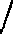 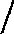 Dados do ServidorNome:  	Sexo:  	CPF:   	Data de Nascimento:	 		 		               RG:  				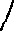 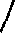 ENDEREÇO:Logradouro:  	N° 	Complemento: 	- Bairro:  		 	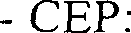 Cidade: 	- UF:   	DDD—Tel.: 	- e-mail:  	DADOS FUNCIONAIS:Identificação Única    	— Órgão:   	Lotação de exercício: 	- Matrícula SIAPE:  	Cargo:   	-   Função:   	ACIDENTE OU DOENÇA:Data do Acidente:              /             /  	Hora do Acidente: 	/   	 	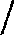 Após quantas horas de trabalho     	   Tipo: Acidente típicos (    )   -    Acidente de Trajeto (    ) -    Doença Profissional   (       )Houve Afastamento? Sim (	)		Não (	) Último dia trabalhado: 		/ 		/  		 Parte(s) do corpo atingida(s) * : (Descrição da região anatômica atingida. Ex: cabeça, ombro, punho, braço e outros)Agente Causador do Acidente * :(Descrição do espaço físico onde ocorreu o acidente. Ex: rua, piso, passarela corredor e outros) 	 Agente Causador da doença    :( Ex:  esforço excessivo, exposição a ruído, exposição a temperaturas e levadas,Inalação de substância cáustica, tóxica ou nociva; e outros)   	Situação Geradora do Acidente ou doença *: (Descrição da situação em que houve o acidente ou doença)Houve Registro Policial? Sim (     )  -   Não (       )Houve Morte? Sim (     )     -   Não (      )LOCAL DO ACIDENTELocal do Acidente *: (Ex: estabelecimento da empregadora, empresa onde a empregadora presta serviço, via pública, área rural, outros) 	 Especificação   do   Local    do   Acidente    * :(pátio, rampa   de   acesso, posto   de   trabalho   ou    nome   da   rua)CGC/CNPJ  	Órgão: 	-UF: 	- Município:  	TESTEMUNHA -1 (Quando houver)CEP 	- Logradouro: 			    Número: 	- Complemento: 	- Bairro:  		 UF: 	- Município: 		-  Telefone:  	TESTEMUNHA - 2 (Quando houver)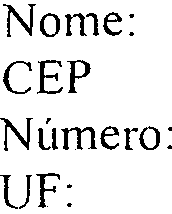 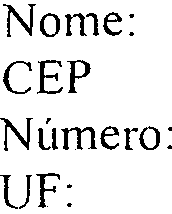  2 - ATENDIMENTO DE SAÚDE:ATENDIMENTOUnidade de Atendimento: (descrição do local do atendimento. Ex. Santa Casa, pronto Socorro, hospitais e outros)Data: 	/	 	/ 		Hora:   	Houve internação: Sim (	) 	Não (	)Duração provável do tratamento: 	diasDeverá o acidentado afastar-se do trabalho durante o tratamento? Sim (	) -	Não (	)LESÃODescrição e natureza da lesão *: (Descrever o aspecto e condição da lesão) 	DIAGNÓSTICO:Diagnóstico Provável *     	CID *: (informar o(s) código(s) e nome(s) das doença(s) ou agravo(s), conforme a Cl D - 10) 	OBSERVAÇÕES: (Campo destinado a outras informações importantes)  	Local / Data:Assinatura/Carimbo